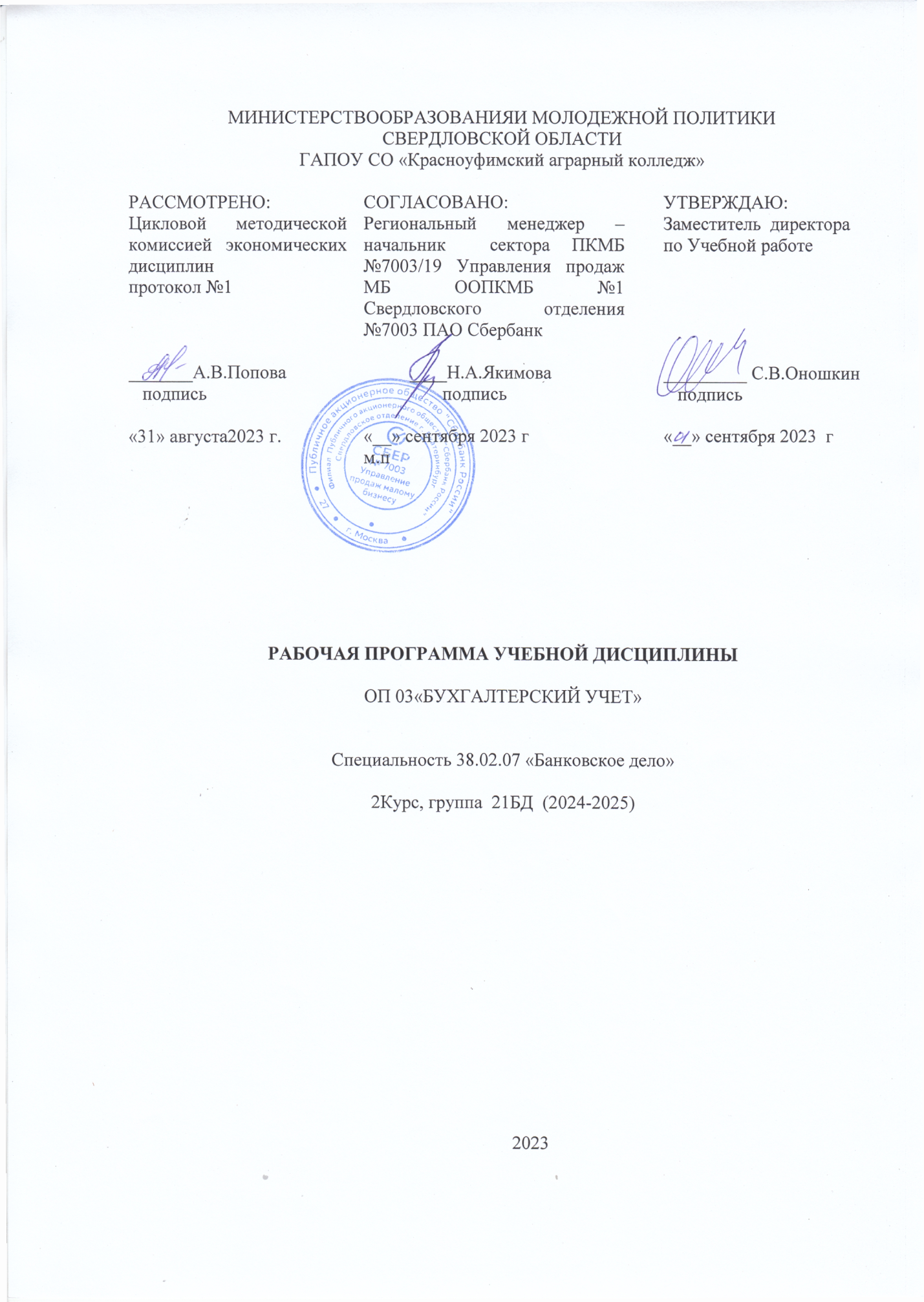 МИНИСТЕРСТВООБРАЗОВАНИЯИ МОЛОДЕЖНОЙ ПОЛИТИКИ СВЕРДЛОВСКОЙ ОБЛАСТИГАПОУ СО «Красноуфимский аграрный колледж»РАБОЧАЯ ПРОГРАММА УЧЕБНОЙ ДИСЦИПЛИНЫОП 03«БУХГАЛТЕРСКИЙ УЧЕТ»Специальность 38.02.07 «Банковское дело»2Курс, группа  21БД  (2024-2025)2023Рабочая программа учебной дисциплины составлена в соответствии с примерной основной образовательной  программой (далее ПООП) по специальности среднего профессионального образования разработана на основе федерального государственного образовательного стандарта среднего профессионального образования по специальности 38.02.07  Банковское дело, утвержденного Приказом Минобрнауки России  № 67, от 05 февраля 2018 г. (далее ФГОС СПО), укрупненной группы специальностей 38.00.00 «Экономика и управление».Разработчик:  Ольга Владимировна Шарова – преподаватель высшей  квалификационной категории ГАПОУ СО Красноуфимский аграрный колледжСОДЕРЖАНИЕ1. ОБЩАЯ ХАРАКТЕРИСТИКА РАБОЧЕЙ ПРОГРАММЫ УЧЕБНОЙ ДИСЦИПЛИНЫ «БУХГАЛТЕРСКИЙ УЧЕТ»Место дисциплины в структуре основной образовательной программы:	Учебная дисциплина ОП.03. «Бухгалтерский учет» является обязательной частью общепрофессионального цикла примерной основной образовательной программы в соответствии с ФГОС по специальности 38.02.07 Банковское дело. 	Учебная дисциплина «Бухгалтерский учет» обеспечивает формирование общих компетенций по всем видам деятельности ФГОС по специальности 38.02.07 Банковское дело. Особое значение дисциплина имеет при формировании и развитии следующих общих компетенций:ОК 01. Выбирать способы решения задач профессиональной деятельности применительно к различным контекстам.ОК  02. Осуществлять поиск, анализ и интерпретацию информации, необходимой для выполнения задач профессиональной деятельности.ОК  03. Планировать и реализовывать собственное профессиональное и личностное развитие.ОК 04. Работать в коллективе и команде, эффективно взаимодействовать с коллегами, руководством, клиентами.ОК 05. Осуществлять устную и письменную коммуникацию на государственном языке Российской Федерации с учетом особенностей социального и культурного контекста.ОК 09. Использовать информационные технологии в профессиональной деятельности.ОК 10. Пользоваться профессиональной документацией на государственном и иностранном языках.ОК 11. Использовать знания по финансовой грамотности, планировать предпринимательскую деятельность в профессиональной сфере.1.2. Цель и планируемые результаты освоения дисциплины:В рамках программы учебной дисциплины обучающимися осваиваются умения и знанияСТРУКТУРА И СОДЕРЖАНИЕ УЧЕБНОЙ ДИСЦИПЛИНЫОбъем учебной дисциплины и виды учебной работы:2.2. Тематический план и содержание учебной дисциплины «Бухгалтерский учет».УСЛОВИЯ РЕАЛИЗАЦИИ ПРОГРАММЫ УЧЕБНОЙ ДИСЦИПЛИНЫ3.1. Для реализации программы учебной дисциплины  должны быть предусмотрены следующие специальные помещения:Кабинет экономико-финансовых дисциплин и бухгалтерского учета оснащается оборудованием: рабочее место преподавателя, посадочные места по количеству обучающихся, учебная доска, наглядные пособия, бланковая документация, нормативно-законодательные документы, учебно-методическая документация; техническими средствами обучения: компьютер с установленным программным обеспечением MicrosoftOffice, мультимедийное оборудование.3.2. Обеспечение специальных условий для обучающихся инвалидов и обучающихся с ограниченными возможностями здоровья (ОВЗ):а) для слепых:•	присутствие ассистента, оказывающего обучающемуся необходимую помощь; •	выпуск альтернативных форматов методических материалов (крупный шрифт или аудиофайлы); б) для слабовидящих:•	обеспечивается индивидуальное равномерное освещение не менее 300 люкс;•	при необходимости предоставляется увеличивающее устройство;•	учебно-методические материалы оформляются увеличенным шрифтом;в) для глухих и слабослышащих, с тяжелыми нарушениями речи:•	обеспечивается надлежащими звуковыми средствами воспроизведение информации; •	по их желанию промежуточная аттестация может проводиться в письменной форме;г) с нарушениями  опорно – двигательного аппарата:организуется безбарьерная архитектурная среда образовательного учреждения, рабочего места.3.3. Информационное обеспечение реализации программыДля реализации программы библиотечный фонд образовательной организации должен иметь печатные и/или электронные образовательные и информационные ресурсы, рекомендуемых для использования в образовательном процессе:1. Федеральный закон от 02 декабря 1990 г. № 395-1 «О банках и банковской деятельности» (ред. 06.06.2019 г.).2. Федеральный закон от 10 июля 2002 г. № 86-ФЗ « О Центральном Банке  Российской Федерации (Банке России)» (ред. 04.07.2019 г.).3. Федеральный закона от 06 декабря 2011 N 402-ФЗ "О бухгалтерском учете" (ред. от 28.11.2018 г.).4. Приказ Минфина России от 06.10.2008 N 106н (ред. от 28.04.2017) "Об утверждении положений по бухгалтерскому учету" (вместе с "Положением по бухгалтерскому учету "Учетная политика организации" (ПБУ 1/2008)", "Положением по бухгалтерскому учету "Изменения оценочных значений" (ПБУ 21/2008)").5. Положение ЦБ РФ от 16.12.2003 № 242-П  «Положение об организации внутреннего контроля в кредитных организациях и банковских группах» (ред. 04.10.2017 г.).6. "Положение о Плане счетов бухгалтерского учета для кредитных организаций и порядке его применения" (утв. Банком России 27.02.2017 N 579-П) (ред. 28.02.2019 г.).7.  Учет и операционная деятельность в кредитных организациях/Учебное пособие. Под редакцией А.И. Мерцаловой, А.Л. Лазаренко М: ИД Форум- ИНФРА-М. 2019.8. О.И. Лаврушин  «Основы банковского  дела»: учебник для СПО.-М.:  Кнорус,  2018.9. Бухгалтерский учет в  банках: учебное пособие для СПО / Т. Н.Бондавева; Растов-на-Дону: Издательство Феникс, 2014. — 154 с. — (Серия:Среднее профессиональное образование).Электронные издания (электронные ресурсы)1.Электронный ресурс Банка России.- Режим доступа http://www.cbr.ru 2. Справочно-правовая система «КонсультантПлюс».- Режим доступа http://www.consultant.ru 3. Справочно-правовая система «ГАРАНТ».- Режим доступа http://www.aero.garant.ruДополнительные источники (при необходимости)4. КОНТРОЛЬ И ОЦЕНКА РЕЗУЛЬТАТОВ ОСВОЕНИЯ УЧЕБНОЙ ДИСЦИПЛИНЫ «БУХГАЛТЕРСКИЙ УЧЕТ»5. КОНТРОЛЬНО-ОЦЕНОЧНЫЕ СРЕДСТВАПО УЧЕБНОЙ ДИСЦИПЛИНЕ«БУХГАЛТЕРСКИЙ УЧЕТ»5.1.  Форма итоговой аттестации5.2 Описание процедуры  дифференцированного зачетаДифференцированный зачет проводится в письменной форме.Время проведения дифференцированного зачета:45 минут.Количество  заданий для студента: 25 тестовых заданий с вариантами ответов, один из которых  верный,  и две практических  задачи  из базы стандартных задач.Условия выполнения: учебная аудитория.Требования  охраны труда -  инструктаж по технике безопасности.Оборудование – калькулятор.Условия выполнения заданий:Помещение:  учебный класс.Оборудование: калькулятор для выполнения расчетов.Список нормативной литературы  для использования  на дифференцированном зачете:Положение  о Плане счетов бухгалтерского учета для кредитных организаций и порядке его применению от 27.02.2017  № 579-П.5.3  Критерий оценки  на дифференцированном зачетеКомплект дифференцированного зачетаМИНИСТЕРСТВО  ОБРАЗОВАНИЯ И МОЛОДЕЖНОЙ ПОЛИТИКИ  СВЕРДЛОВСКОЙ ОБЛАСТИ ГАПОУ СО  «Красноуфимский аграрный колледж»Курс 1 Группа 12-БДсБилет № 1Дифференцированного зачетапо учебной  дисциплине «Бухгалтерский  учет»по специальности 38.02.07Инструкция На выполнение работы отводится 60 минут.  Билет состоит из 2–х теоритических   заданий, и задачи.Для формирования ответа  на вопросы билета,  Вы можете воспользоваться нормативно-правовыми документами и справочной литературой, размещенной на специальном столе.Внимательно прочитайте каждое задание. Отвечайте только после того, как Вы поняли вопрос, оформите ответ в письменном виде.Выполняйте задания в том порядке, в котором они даны. Если какое-то задание вызывает затруднение, пропустите его и постарайтесь выполнить те, 
в ответах на которые уверены. К пропущенным заданиям Вы можете вернуться позже.Задание1.Понятие о хозяйственном учете, его виды и задачи.2.Бухгалтерские документы и их значение. Задача.На начало месяца на складе предприятия находились различные материалы на сумму 10 000 руб. В течение месяца отражены следующие хозяйственные операции, связанные с движением материалов:1. Поступили материалы от поставщика 13 000 руб.2. Списаны материалы в производство 6 000 руб.3. Получены материалы безвозмездно 4 000 руб.4. Возвращены на склад сэкономленные в производстве материалы 1 000 руб.5. Проданы материалы другому предприятию 5 000 руб.6. Получены материалы от учредителей 2 000 руб.Оформите счет 10 «Материалы», подсчитайте обороты и сальдо на конец месяца. Преподаватель  О.В.Шарова МИНИСТЕРСТВО  ОБРАЗОВАНИЯ И МОЛОДЕЖНОЙ ПОЛИТИКИ  СВЕРДЛОВСКОЙ ОБЛАСТИ ГАПОУ СО  «Красноуфимский аграрный колледж»Курс 1 Группа 12-БДс                                                    Билет № 2Дифференцированного зачетапо учебной  дисциплине «Бухгалтерский  учет»по специальности 38.02.07Инструкция На выполнение работы отводится 60 минут.  Билет состоит из 2–х теоритических   заданий, и задачи.Для формирования ответа  на вопросы билета,  Вы можете воспользоваться нормативно-правовыми документами и справочной литературой, размещенной на специальном столе.Внимательно прочитайте каждое задание. Отвечайте только после того, как Вы поняли вопрос, оформите ответ в письменном виде.Выполняйте задания в том порядке, в котором они даны. Если какое-то задание вызывает затруднение, пропустите его и постарайтесь выполнить те, 
в ответах на которые уверены. К пропущенным заданиям Вы можете вернуться позже.Задание1.Бухгалтерский учет, его особенности. Требования, предъявляемые к нему.2.Классификация бухгалтерских документов.Задача.На начало месяца предприятие имеет на расчетном счете 15 000 руб. В течение месяца отражены следующие хозяйственные операции, связанные с движением денег на расчетном счете:   1. Поступила выручка от реализации продукции на расчетный счет 40 000 руб.2. В кассу поступили деньги с расчетного счета 25 000 руб.3. Перечислена задолженность поставщикам 8 000 руб.4. На расчетный счет получен кредит банка 20 000 руб.5. Зачислены на расчетный счет денежные средства от покупателя 12 000 руб.Оформите счет 51 «Расчетный счет», подсчитайте обороты и сальдо на конец месяца.Преподаватель  О.В.ШароваМИНИСТЕРСТВО ОБРАЗОВАНИЯ И МОЛОДЕЖНОЙ ПОЛИТИКИ СВЕРДЛОВСКОЙ ОБЛАСТИ ГАПОУ СО  Красноуфимский аграрный колледж»Курс 1 Группа 12-БДс                                                Билет № 3Дифференцированного зачетапо учебной  дисциплине «Бухгалтерский  учет»по специальности 38.02.07Инструкция На выполнение работы отводится 60 минут.  Билет состоит из 2–х теоритических   заданий, и задачи.Для формирования ответа  на вопросы билета,  Вы можете воспользоваться нормативно-правовыми документами и справочной литературой, размещенной на специальном столе.Внимательно прочитайте каждое задание. Отвечайте только после того, как Вы поняли вопрос, оформите ответ в письменном виде.Выполняйте задания в том порядке, в котором они даны. Если какое-то задание вызывает затруднение, пропустите его и постарайтесь выполнить те, 
в ответах на которые уверены. К пропущенным заданиям Вы можете вернуться позже.Задание1.Порядок записи хозяйственных операций на счетах.2. Порядок составления и хранения документов.Задача.На начало месяца сальдо на счете 01 «Основные средства» составило 156 000 руб. В течение месяца отражены следующие хозяйственные операции, связанные с движением основных средств:1. Приобретены 2 сверлильных станка 52 000 руб.2. Списано пришедшее в негодность оборудование по остаточной стоимости 24 000 руб.3. Получена безвозмездно вычислительная техника 22 000 руб.4. Продана котельная установка 25 000 руб.5. Получено от поставщика оборудование для установки сигнализации 30 000 руб.Оформите счет 01 «Основные средства», подсчитайте обороты и сальдо на конец месяца.Преподаватель О.В.ШароваМИНИСТЕРСТВО  ОБРАЗОВАНИЯ И МОЛОДЕЖНОЙ ПОЛИТИКИ  СВЕРДЛОВСКОЙ ОБЛАСТИ ГАПОУ СО  «Красноуфимский аграрный колледж»Курс 1 Группа 12-БДсБилет № 4Дифференцированного зачетапо учебной  дисциплине «Бухгалтерский  учет»по специальности 38.02.07Инструкция На выполнение работы отводится 60 минут.  Билет состоит из 2–х теоритических   заданий, и задачи.Для формирования ответа  на вопросы билета,  Вы можете воспользоваться нормативно-правовыми документами и справочной литературой, размещенной на специальном столе.Внимательно прочитайте каждое задание. Отвечайте только после того, как Вы поняли вопрос, оформите ответ в письменном виде.Выполняйте задания в том порядке, в котором они даны. Если какое-то задание вызывает затруднение, пропустите его и постарайтесь выполнить те, 
в ответах на которые уверены. К пропущенным заданиям Вы можете вернуться позже.ЗаданиеИмущество предприятия по составу и размещению.Порядок, техника приемки и обработки бухгалтерских документов.Задача.На начало месяца предприятие имеет задолженность банку за кредит 20 000 руб. В течение месяца отражены следующие хозяйственные операции, связанные с кредитованием предприятия:1. Погашена часть кредита 8 000 руб.2. Полностью погашена задолженность за кредит 12 000 руб.3. В конце месяца получен очередной кредит банка 30 000 руб. Оформите счет 66 «Расчеты по краткосрочным кредитам и займам», рассчитайте обороты и сальдо на конец месяца.Преподаватель О.В.ШароваМИНИСТЕРСТВО  ОБРАЗОВАНИЯ И МОЛОДЕЖНОЙ ПОЛИТИКИ  СВЕРДЛОВСКОЙ ОБЛАСТИ ГАПОУ СО  «Красноуфимский аграрный колледж»Курс 1 Группа 12-БДсБилет № 5Дифференцированного зачетапо учебной  дисциплине «Бухгалтерский  учет»по специальности 38.02.07Инструкция На выполнение работы отводится 60 минут.  Билет состоит из 2–х теоритических   заданий, и задачи.Для формирования ответа  на вопросы билета,  Вы можете воспользоваться нормативно-правовыми документами и справочной литературой, размещенной на специальном столе.Внимательно прочитайте каждое задание. Отвечайте только после того, как Вы поняли вопрос, оформите ответ в письменном виде.Выполняйте задания в том порядке, в котором они даны. Если какое-то задание вызывает затруднение, пропустите его и постарайтесь выполнить те, 
в ответах на которые уверены. К пропущенным заданиям Вы можете вернуться позже.ЗаданиеИсточники формирования имущества предприятия.Счета синтетического и аналитического учета, их назначение и особенности.Задача.На начало декабря уставный капитал предприятия составил 74 000 руб. В течение декабря отражены следующие операции, связанные с движением средств уставного капитала:1. Увеличен уставный капитал за счет средств добавочного капитала 10 000 руб.2. Возвращен вклад учредителю из уставного капитала 16 000 руб.3. За счет средств, внесенных учредителями, увеличен уставный капитал 22 000 руб.Оформите счет 80 «Уставный капитал», определите величину уставного капитала на конец года. Преподаватель О.В. ШароваМИНИСТЕРСТВО  ОБРАЗОВАНИЯ И МОЛОДЕЖНОЙ ПОЛИТИКИ  СВЕРДЛОВСКОЙ ОБЛАСТИ ГАПОУ СО  «Красноуфимский аграрный колледж»Курс 1 Группа 12-БДс                                                Билет № 6Дифференцированного зачетапо учебной  дисциплине «Бухгалтерский  учет»по специальности 38.02.07Инструкция На выполнение работы отводится 60 минут.  Билет состоит из 2–х теоритических   заданий, и задачи.Для формирования ответа  на вопросы билета,  Вы можете воспользоваться нормативно-правовыми документами и справочной литературой, размещенной на специальном столе.Внимательно прочитайте каждое задание. Отвечайте только после того, как Вы поняли вопрос, оформите ответ в письменном виде.Выполняйте задания в том порядке, в котором они даны. Если какое-то задание вызывает затруднение, пропустите его и постарайтесь выполнить те, 
в ответах на которые уверены. К пропущенным заданиям Вы можете вернуться позже.Задание1. Типовые изменения баланса под влиянием хозяйственных операций.2. Классификация регистров бухгалтерского учета.Задача.На начало месяца подотчетное лицо Иванов имеет задолженность предприятию 300 руб. (дебиторская задолженность). В течение месяца отражены следующие хозяйственные операции, связанные с подотчетными лицами:1. Иванов вернул подотчетные деньги 300 руб.2. Директор предприятия получил деньги на командировочные расходы 2 800 руб.3. Сидорову выданы деньги на хозяйственные расходы 500 руб.4. Директор предоставил авансовый отчет о командировке на сумму 2 650 руб.5. Сидоров предоставил счет о покупке товаров на сумму 570 руб.Оформите счет 71 «Расчеты с подотчетными лицами», рассчитайте обороты и сальдо на конец месяца.Преподаватель О.В.ШароваМИНИСТЕРСТВО  ОБРАЗОВАНИЯ И МОЛОДЕЖНОЙ ПОЛИТИКИ  СВЕРДЛОВСКОЙ ОБЛАСТИ ГАПОУ СО  «Красноуфимский аграрный колледж»Курс 1 Группа 12-БДс                                                  Билет № 7Дифференцированного зачетапо учебной  дисциплине «Бухгалтерский  учет»по специальности 38.02.07Инструкция На выполнение работы отводится 60 минут.  Билет состоит из 2–х теоритических   заданий, и задачи.Для формирования ответа  на вопросы билета,  Вы можете воспользоваться нормативно-правовыми документами и справочной литературой, размещенной на специальном столе.Внимательно прочитайте каждое задание. Отвечайте только после того, как Вы поняли вопрос, оформите ответ в письменном виде.Выполняйте задания в том порядке, в котором они даны. Если какое-то задание вызывает затруднение, пропустите его и постарайтесь выполнить те, 
в ответах на которые уверены. К пропущенным заданиям Вы можете вернуться позже.Задание1. Содержание и строение бухгалтерских счетов.2. Исправление ошибок в документах и в учетных регистрах.Задача.На начало месяца кредитовое сальдо на счете 71 «Расчеты с подотчетными лицами» составило 700 руб. В течение месяца отражены следующие хозяйственные операции, связанные с подотчетными лицами:1. Выданы деньги под отчет 200 руб.2. Бухгалтеру предприятия возмещен перерасход по командировке 300 руб.3. Подотчетное лицо предоставило счет о покупке материалов на сумму 150 руб.4. Главному инженеру выданы деньги на командировочные расходы 1 500 руб.5. Подотчетное лицо возвратило в кассу неиспользованные подотчетные деньги 50 руб.Оформите счет 71 «Расчеты с подотчетными лицами», рассчитайте обороты и сальдо на конец месяцаПреподаватель О.В.ШароваМИНИСТЕРСТВО  ОБРАЗОВАНИЯ И МОЛОДЕЖНОЙ ПОЛИТИКИ  СВЕРДЛОВСКОЙ ОБЛАСТИ ГАПОУ СО  «Красноуфимский аграрный колледж»Курс 1 Группа 12-БДсБилет № 8Дифференцированного зачетапо учебной  дисциплине «Бухгалтерский  учет»по специальности 38.02.07Инструкция На выполнение работы отводится 60 минут.  Билет состоит из 2–х теоритических   заданий, и задачи.Для формирования ответа  на вопросы билета,  Вы можете воспользоваться нормативно-правовыми документами и справочной литературой, размещенной на специальном столе.Внимательно прочитайте каждое задание. Отвечайте только после того, как Вы поняли вопрос, оформите ответ в письменном виде.Выполняйте задания в том порядке, в котором они даны. Если какое-то задание вызывает затруднение, пропустите его и постарайтесь выполнить те, 
в ответах на которые уверены. К пропущенным заданиям Вы можете вернуться позже.Задание 1. Двойная запись хозяйственных операций на счетах.2. Журнально-ордерная форма бухгалтерского учета.Задача.Составьте бухгалтерские записи по следующим операциям:Отгружена покупателям продукция по договорным ценам 9 700 руб.Списывается фактическая себестоимость реализованной продукции 8 340 руб.Списывается финансовый результат от реализации продукции (сумму определить) ?Преподаватель О.В.ШароваМИНИСТЕРСТВО  ОБРАЗОВАНИЯ И МОЛОДЕЖНОЙ ПОЛИТИКИ  СВЕРДЛОВСКОЙ ОБЛАСТИ ГАПОУ СО  «Красноуфимский аграрный колледж»Курс 1 Группа 12-БДсБилет № 9Дифференцированного зачетапо учебной  дисциплине «Бухгалтерский  учет»по специальности 38.02.07Инструкция На выполнение работы отводится 60 минут.  Билет состоит из 2–х теоритических   заданий, и задачи.Для формирования ответа  на вопросы билета,  Вы можете воспользоваться нормативно-правовыми документами и справочной литературой, размещенной на специальном столе.Внимательно прочитайте каждое задание. Отвечайте только после того, как Вы поняли вопрос, оформите ответ в письменном виде.Выполняйте задания в том порядке, в котором они даны. Если какое-то задание вызывает затруднение, пропустите его и постарайтесь выполнить те, 
в ответах на которые уверены. К пропущенным заданиям Вы можете вернуться позже.Задание1.Оборотные ведомости по счетам аналитического учета, их назначение и взаимосвязь с синтетическими счетами.2. Корреспонденция счетов: простая и сложная.Задача.Составьте бухгалтерские записи по следующим операциям:Начислена заработная плата управленческому персоналу цеха - 120 000 руб.Израсходованы материалы на ремонт здания цеха - 62 574 руб.Преподаватель О.В.ШароваМИНИСТЕРСТВО  ОБРАЗОВАНИЯ И МОЛОДЕЖНОЙ ПОЛИТИКИ  СВЕРДЛОВСКОЙ ОБЛАСТИ ГАПОУ СО  «Красноуфимский аграрный колледж»Курс 1 Группа 12-БДсБилет № 10Дифференцированного зачетапо учебной  дисциплине «Бухгалтерский  учет»по специальности 38.02.07Инструкция На выполнение работы отводится 60 минут.  Билет состоит из 2–х теоритических   заданий, и задачи.Для формирования ответа  на вопросы билета,  Вы можете воспользоваться нормативно-правовыми документами и справочной литературой, размещенной на специальном столе.Внимательно прочитайте каждое задание. Отвечайте только после того, как Вы поняли вопрос, оформите ответ в письменном виде.Выполняйте задания в том порядке, в котором они даны. Если какое-то задание вызывает затруднение, пропустите его и постарайтесь выполнить те, 
в ответах на которые уверены. К пропущенным заданиям Вы можете вернуться позже.Задание1. Измерители, применяемые в учете.2. Пассивные счета, их характеристикаЗадача. Какие изменения произойдут в бухгалтерском балансе под влиянием хозяйственных операций:Часть прибыли направляется на увеличение уставного капитала.Начислена заработная плата рабочим за изготовление продукции.С расчетного счета перечислено поставщикам за материалы.Преподаватель О.В.ШароваМИНИСТЕРСТВО  ОБРАЗОВАНИЯ И МОЛОДЕЖНОЙ ПОЛИТИКИ  СВЕРДЛОВСКОЙ ОБЛАСТИ ГАПОУ СО  «Красноуфимский аграрный колледж»Курс 1 Группа 12-БДсБилет № 11Дифференцированного зачетапо учебной  дисциплине «Бухгалтерский  учет»по специальности 38.02.07Инструкция На выполнение работы отводится 60 минут.  Билет состоит из 2–х теоритических   заданий, и задачи.Для формирования ответа  на вопросы билета,  Вы можете воспользоваться нормативно-правовыми документами и справочной литературой, размещенной на специальном столе.Внимательно прочитайте каждое задание. Отвечайте только после того, как Вы поняли вопрос, оформите ответ в письменном виде.Выполняйте задания в том порядке, в котором они даны. Если какое-то задание вызывает затруднение, пропустите его и постарайтесь выполнить те, 
в ответах на которые уверены. К пропущенным заданиям Вы можете вернуться позже.Задание1. Активно-пассивные счета, их особенности.2. Хозяйственные процессы, их характеристикаЗадача.Какие изменения произойдут в бухгалтерском балансе под влиянием хозяйственных операций:Зачислена на расчетный счет краткосрочная ссуда банка.На расчетный счет зачислено от покупателей за продукцию.Из производства возвращены на склад остатки материалов.Преподаватель О.В.ШароваМИНИСТЕРСТВО  ОБРАЗОВАНИЯ И МОЛОДЕЖНОЙ ПОЛИТИКИ  СВЕРДЛОВСКОЙ ОБЛАСТИ ГАПОУ СО  «Красноуфимский аграрный колледж»Курс 1 Группа 12-БДсБилет № 12Дифференцированного зачетапо учебной  дисциплине «Бухгалтерский  учет»по специальности 38.02.07Инструкция На выполнение работы отводится 60 минут.  Билет состоит из 2–х теоритических   заданий, и задачи.Для формирования ответа  на вопросы билета,  Вы можете воспользоваться нормативно-правовыми документами и справочной литературой, размещенной на специальном столе.Внимательно прочитайте каждое задание. Отвечайте только после того, как Вы поняли вопрос, оформите ответ в письменном виде.Выполняйте задания в том порядке, в котором они даны. Если какое-то задание вызывает затруднение, пропустите его и постарайтесь выполнить те, 
в ответах на которые уверены. К пропущенным заданиям Вы можете вернуться позже.Задание1. План счетов бухгалтерского учета, его значение и построение.2. Требования, предъявляемые к составлению бухгалтерских документов.Задача.Какие изменения произойдут в бухгалтерском балансе под влиянием хозяйственныхопераций:· Получено по чеку с расчетного счета для выплаты заработной платы.· Оприходована на склад выпущенная из производства готовая продукция.· Перечислено с расчетного счета в погашение ссуды банка.Преподаватель О.В.ШаровМИНИСТЕРСТВО  ОБРАЗОВАНИЯ И МОЛОДЕЖНОЙ ПОЛИТИКИ  СВЕРДЛОВСКОЙ ОБЛАСТИ ГАПОУ СО  «Красноуфимский аграрный колледж»Курс 1 Группа 12-БДсБилет № 13Дифференцированного зачетапо учебной  дисциплине «Бухгалтерский  учет»по специальности 38.02.07Инструкция На выполнение работы отводится 60 минут.  Билет состоит из 2–х теоритических   заданий, и задачи.Для формирования ответа  на вопросы билета,  Вы можете воспользоваться нормативно-правовыми документами и справочной литературой, размещенной на специальном столе.Внимательно прочитайте каждое задание. Отвечайте только после того, как Вы поняли вопрос, оформите ответ в письменном виде.Выполняйте задания в том порядке, в котором они даны. Если какое-то задание вызывает затруднение, пропустите его и постарайтесь выполнить те, 
в ответах на которые уверены. К пропущенным заданиям Вы можете вернуться позже.Задание1. Учет процесса заготовления.2. Понятие о методе бухгалтерского учета. Основные элементы метода бухгалтерского учета.Задача.Укажите содержание хозяйственных операций, которые оформляются следующими проводками:Дебет Кредит60         5110         7050          71 Преподаватель О.В.ШароваМИНИСТЕРСТВО  ОБРАЗОВАНИЯ И МОЛОДЕЖНОЙ ПОЛИТИКИ  СВЕРДЛОВСКОЙ ОБЛАСТИ ГАПОУ СО  «Красноуфимский аграрный колледж»Курс 1 Группа 12-БДсБилет № 14Дифференцированного зачетапо учебной  дисциплине «Бухгалтерский  учет»по специальности 38.02.07Инструкция На выполнение работы отводится 60 минут.  Билет состоит из 2–х теоритических   заданий, и задачи.Для формирования ответа  на вопросы билета,  Вы можете воспользоваться нормативно-правовыми документами и справочной литературой, размещенной на специальном столе.Внимательно прочитайте каждое задание. Отвечайте только после того, как Вы поняли вопрос, оформите ответ в письменном виде.Выполняйте задания в том порядке, в котором они даны. Если какое-то задание вызывает затруднение, пропустите его и постарайтесь выполнить те, 
в ответах на которые уверены. К пропущенным заданиям Вы можете вернуться позже.Задание1. Учет процесса производства.2. Измерители, применяемые в учете.Задача.На предприятии имеются начальные остатки по приведенным ниже счетам:Основные средства - 69 000 руб.Резервный капитал - 12 000 руб.Прибыль - 7 000 руб.Расчеты с поставщиками и подрядчиками - 4 000 руб.Касса - 2 000 руб.Уставный капитал - 48 000 руб.Составьте баланс предприятия.Преподаватель О.В.ШароваМИНИСТЕРСТВО  ОБРАЗОВАНИЯ И МОЛОДЕЖНОЙ ПОЛИТИКИ  СВЕРДЛОВСКОЙ ОБЛАСТИ ГАПОУ СО  «Красноуфимский аграрный колледж»Курс 1 Группа 12-БДсБилет № 15Дифференцированного зачетапо учебной  дисциплине «Бухгалтерский  учет»по специальности 38.02.07Инструкция На выполнение работы отводится 60 минут.  Билет состоит из 2–х теоритических   заданий, и задачи.Для формирования ответа  на вопросы билета,  Вы можете воспользоваться нормативно-правовыми документами и справочной литературой, размещенной на специальном столе.Внимательно прочитайте каждое задание. Отвечайте только после того, как Вы поняли вопрос, оформите ответ в письменном виде.Выполняйте задания в том порядке, в котором они даны. Если какое-то задание вызывает затруднение, пропустите его и постарайтесь выполнить те, 
в ответах на которые уверены. К пропущенным заданиям Вы можете вернуться позже.Задание1. Учет процесса продажи.2. Система регистров журнально-ордерной формы бухгалтерского учета.Задача.На предприятии имеются начальные остатки по приведенным ниже счетам:Краткосрочные кредиты банков - 180 000 руб.Уставный капитал - 230 000 руб.Основные средства - 280 000 руб.Расчеты с персоналом по оплате труда - 50 000 руб.Расчетный счет - 70 000 руб.Готовая продукция - 110 000 руб.Составьте баланс предприятия.Преподаватель О.В.Шарова МИНИСТЕРСТВО  ОБРАЗОВАНИЯ И МОЛОДЕЖНОЙ ПОЛИТИКИ  СВЕРДЛОВСКОЙ ОБЛАСТИ ГАПОУ СО  «Красноуфимский аграрный колледж»Курс 1 Группа 12-БДсБилет № 16Дифференцированного зачетапо учебной  дисциплине «Бухгалтерский  учет»по специальности 38.02.07Инструкция На выполнение работы отводится 60 минут.  Билет состоит из 2–х теоритических   заданий, и задачи.Для формирования ответа  на вопросы билета,  Вы можете воспользоваться нормативно-правовыми документами и справочной литературой, размещенной на специальном столе.Внимательно прочитайте каждое задание. Отвечайте только после того, как Вы поняли вопрос, оформите ответ в письменном виде.Выполняйте задания в том порядке, в котором они даны. Если какое-то задание вызывает затруднение, пропустите его и постарайтесь выполнить те, 
в ответах на которые уверены. К пропущенным заданиям Вы можете вернуться позже.Задание1. Бухгалтерский баланс и его структура. Значение бухгалтерского баланса.2. Двойная запись хозяйственных операций на счетах.Задача.Составьте бухгалтерские записи по следующим операциям:Погашена задолженность банку по краткосрочному кредиту - 200 000 руб.Выдан аванс подотчетному лицу на командировочные расходы - 35 000 руб.Перечислены налоги в бюджет - 41 000 руб.Преподаватель О.В.ШароваМИНИСТЕРСТВО  ОБРАЗОВАНИЯ И МОЛОДЕЖНОЙ ПОЛИТИКИ  СВЕРДЛОВСКОЙ ОБЛАСТИ ГАПОУ СО  «Красноуфимский аграрный колледж»Курс 1 Группа 12-БДсБилет № 17Дифференцированного зачетапо учебной  дисциплине «Бухгалтерский  учет»по специальности 38.02.07Инструкция На выполнение работы отводится 60 минут.  Билет состоит из 2–х теоритических   заданий, и задачи.Для формирования ответа  на вопросы билета,  Вы можете воспользоваться нормативно-правовыми документами и справочной литературой, размещенной на специальном столе.Внимательно прочитайте каждое задание. Отвечайте только после того, как Вы поняли вопрос, оформите ответ в письменном виде.Выполняйте задания в том порядке, в котором они даны. Если какое-то задание вызывает затруднение, пропустите его и постарайтесь выполнить те, 
в ответах на которые уверены. К пропущенным заданиям Вы можете вернуться позже.Задание1. Открытие счетов бухгалтерского учета, отражение в них хозяйственных операций, подсчет оборотов и остатков.2. Бухгалтерские документы и их назначение.Задача.Составьте бухгалтерские записи по следующим операциям:Поступили от поставщика и оприходованы на склад материалы - 32 000 руб.Выплачена заработная плата рабочим - 47 000 руб.Выдано завхозу под отчет для приобретения канцтоваров - 4 000 руб.Преподаватель О.В.ШароваМИНИСТЕРСТВО ОБЩЕГО И ПРОФЕССИОНАЛЬНОГО ОБРАЗОВАНИЯ СВЕРДЛОВСКОЙ ОБЛАСТИ ГБПОУ СО«Красноуфимский аграрный колледж»Курс 1 Группа 12-БДсБилет № 18Дифференцированного зачетапо учебной  дисциплине «Бухгалтерский  учет»по специальности 38.02.07Инструкция На выполнение работы отводится 60 минут.  Билет состоит из 2–х теоритических   заданий, и задачи.Для формирования ответа  на вопросы билета,  Вы можете воспользоваться нормативно-правовыми документами и справочной литературой, размещенной на специальном столе.Внимательно прочитайте каждое задание. Отвечайте только после того, как Вы поняли вопрос, оформите ответ в письменном виде.Выполняйте задания в том порядке, в котором они даны. Если какое-то задание вызывает затруднение, пропустите его и постарайтесь выполнить те, 
в ответах на которые уверены. К пропущенным заданиям Вы можете вернуться позже.Задание1. Взаимосвязь счетов синтетического и аналитического учета.2. Классификация бухгалтерских документов.Задача.Составьте бухгалтерские записи по следующим операциям:От подотчетного лица поступили на склад запасные части - 13 800 руб.Списывается фактическая себестоимость реализованной продукции - 89 340 руб.Завхоз возвратил в кассу неиспользованную подотчетную сумму - 183 руб.Преподаватель О.В.ШароваМИНИСТЕРСТВО  ОБРАЗОВАНИЯ И МОЛОДЕЖНОЙ ПОЛИТИКИ  СВЕРДЛОВСКОЙ ОБЛАСТИ ГАПОУ СО  «Красноуфимский аграрный колледж»Курс 1 Группа 12-БДсБилет № 19Дифференцированного зачетапо учебной  дисциплине «Бухгалтерский  учет»по специальности 38.02.07Инструкция На выполнение работы отводится 60 минут.  Билет состоит из 2–х теоритических   заданий, и задачи.Для формирования ответа  на вопросы билета,  Вы можете воспользоваться нормативно-правовыми документами и справочной литературой, размещенной на специальном столе.Внимательно прочитайте каждое задание. Отвечайте только после того, как Вы поняли вопрос, оформите ответ в письменном виде.Выполняйте задания в том порядке, в котором они даны. Если какое-то задание вызывает затруднение, пропустите его и постарайтесь выполнить те, 
в ответах на которые уверены. К пропущенным заданиям Вы можете вернуться позже.ЗаданиеУчет денежных средств.Счета синтетического и аналитического учета, их назначение и особенности.ЗадачаНа начало месяца предприятие имеет задолженность банку за кредит 30 000 руб. В течение месяца отражены следующие хозяйственные операции, связанные с кредитованием предприятия:1. Погашена часть кредита 8 000 руб.2. Полностью погашена задолженность за кредит 12 000 руб.3. В конце месяца получен очередной кредит банка 30 000 руб.Оформите счет 66 «Расчеты по краткосрочным кредитам и займам», рассчитайте обороты и сальдо на конец месяца.Преподаватель О.В.ШароваМИНИСТЕРСТВО  ОБРАЗОВАНИЯ И МОЛОДЕЖНОЙ ПОЛИТИКИ  СВЕРДЛОВСКОЙ ОБЛАСТИ ГАПОУ СО  «Красноуфимский аграрный колледж»Курс 1 Группа 12-БДсБилет № 20Дифференцированного зачетапо учебной  дисциплине «Бухгалтерский  учет»по специальности 38.02.07Инструкция На выполнение работы отводится 60 минут.  Билет состоит из 2–х теоритических   заданий, и задачи.Для формирования ответа  на вопросы билета,  Вы можете воспользоваться нормативно-правовыми документами и справочной литературой, размещенной на специальном столе.Внимательно прочитайте каждое задание. Отвечайте только после того, как Вы поняли вопрос, оформите ответ в письменном виде.Выполняйте задания в том порядке, в котором они даны. Если какое-то задание вызывает затруднение, пропустите его и постарайтесь выполнить те, 
в ответах на которые уверены. К пропущенным заданиям Вы можете вернуться позже.ЗаданиеБухгалтерская отчетность.Учетная политика.Задача  Составить  бухгалтерские записи по следующим операциям:Внесены  денежные средства на расчетный счет   700000 руб.Начислена заработная плата сотрудникам основного производства 8 340 руб.Выплачена заработная плата  сотрудникам основного производства  8340 руб.Преподаватель О.В.ШароваРАССМОТРЕНО: Цикловой методической комиссией экономических   дисциплинпротокол №1_______А.В.Попова   подпись«31» августа2023 г.СОГЛАСОВАНО:Региональный менеджер –начальник  сектора ПКМБ №7003/19 Управления продаж МБ ООПКМБ №1  Свердловского отделения  №7003 ПАО Сбербанк           ____Н.А.Якимова                 подпись«__» сентября 2023 гм.пУТВЕРЖДАЮ:Заместитель  директора по Учебной работе_________ С.В.Оношкин   подпись  «__» сентября 2023  гОБЩАЯ ХАРАКТЕРИСТИКА  РАБОЧЕЙ ПРОГРАММЫ УЧЕБНОЙ ДИСЦИПЛИНЫ«БУХГАЛТЕРСКИЙ УЧЕТ»3СТРУКТУРА И СОДЕРЖАНИЕ УЧЕБНОЙ ДИСЦИПЛИНЫ5УСЛОВИЯ РЕАЛИЗАЦИИ УЧЕБНОЙ ДИСЦИПЛИНЫ15КОНТРОЛЬ И ОЦЕНКА РЕЗУЛЬТАТОВ ОСВОЕНИЯ УЧЕБНОЙ ДИСЦИПЛИНЫ«БУХГАЛТЕРСКИЙ УЧЕТ»16КОНТРОЛЬНО-ОЦЕНОЧНЫЕ СРЕДСТВА ПО УЧЕБНОЙ ДИСЦИПЛИНЕ «БУХГАЛТЕРСКИЙ УЧЕТ»20Код ПК, ОКУменияЗнанияЗнанияОК 01распознавать задачу и/или проблему в профессиональном и/или социальном контексте; анализировать задачу и/или проблему и выделять её составные части; определять этапы решения задачи; выявлять и эффективно искать информацию, необходимую для решения задачи и/или проблемы;составить план действия; определить необходимые ресурсы;владеть актуальными методами работы в профессиональной и смежных сферах; реализовать составленный план; оценивать результат и последствия своих действий (самостоятельно или с помощью наставника)актуальный профессиональный и социальный контекст, в котором приходится работать и жить; основные источники информации и ресурсы для решения задач и проблем в профессиональном и/или социальном контексте;алгоритмы выполнения работ в профессиональной и смежных областях; методы работы в профессиональной и смежных сферах; структуру плана для решения задач; порядок оценки результатов решения задач профессиональной деятельности; методологические основы организации и ведения бухгалтерского учета в кредитных организациях; краткая характеристика основных элементов учетной политики кредитной организации.актуальный профессиональный и социальный контекст, в котором приходится работать и жить; основные источники информации и ресурсы для решения задач и проблем в профессиональном и/или социальном контексте;алгоритмы выполнения работ в профессиональной и смежных областях; методы работы в профессиональной и смежных сферах; структуру плана для решения задач; порядок оценки результатов решения задач профессиональной деятельности; методологические основы организации и ведения бухгалтерского учета в кредитных организациях; краткая характеристика основных элементов учетной политики кредитной организации.ОК 02определять задачи для поиска информации; определять необходимые источники информации; планировать процесс поиска; структурировать получаемую информацию; выделять наиболее значимое в перечне информации; оценивать практическую значимость результатов поиска; оформлять результаты поисканоменклатура информационных источников применяемых в профессиональной деятельности; приемы структурирования информации; формат оформления результатов поиска информации; задачи и требования к ведению бухгалтерского учета в кредитных организациях.номенклатура информационных источников применяемых в профессиональной деятельности; приемы структурирования информации; формат оформления результатов поиска информации; задачи и требования к ведению бухгалтерского учета в кредитных организациях.ОК 03определять актуальность нормативно-правовой документации в профессиональной деятельности; применять современную научную профессиональную терминологию; определять и выстраивать траектории профессионального развития и самообразования;ориентироваться в плане счетов, группировать счета баланса по активу и пассиву; присваивать номера лицевым счетам.содержание актуальной нормативно-правовой документации; современная научная и профессиональная терминология; возможные траектории профессионального развития и самообразования; нормативно-правовое регулирование бухгалтерского учета в банках; принципы построения, структуру и содержание разделов плана счетов бухгалтерского учета кредитных организаций, порядок нумерации лицевых счетов.содержание актуальной нормативно-правовой документации; современная научная и профессиональная терминология; возможные траектории профессионального развития и самообразования; нормативно-правовое регулирование бухгалтерского учета в банках; принципы построения, структуру и содержание разделов плана счетов бухгалтерского учета кредитных организаций, порядок нумерации лицевых счетов.ОК 04организовывать работу коллектива и команды; взаимодействовать с коллегами, руководством, клиентами в ходе профессиональной деятельностипсихологические основы деятельности  коллектива, психологические особенности личности; основы проектной деятельности; функции подразделений бухгалтерской службы в кредитных организациях.психологические основы деятельности  коллектива, психологические особенности личности; основы проектной деятельности; функции подразделений бухгалтерской службы в кредитных организациях.ОК 05грамотно излагать свои мысли и оформлять документы по профессиональной тематике на государственном языке, проявлять толерантность в рабочем коллективе; составлять документы аналитического учета и анализировать содержание документов синтетического учетаособенности социального и культурного контекста; правила оформления документов и построения устных сообщений; основные принципы организации документооборота, виды банковских документов и требования к их оформлению, порядок их хранения; характеристика документов синтетического и аналитического учета.особенности социального и культурного контекста; правила оформления документов и построения устных сообщений; основные принципы организации документооборота, виды банковских документов и требования к их оформлению, порядок их хранения; характеристика документов синтетического и аналитического учета.ОК 09применять средства информационных технологий для решения профессиональных задач; использовать современное программное обеспечениесовременные средства и устройства информатизации; порядок их применения и программное обеспечение в профессиональной деятельностисовременные средства и устройства информатизации; порядок их применения и программное обеспечение в профессиональной деятельностиОК 10понимать общий смысл четко произнесенных высказываний на известные темы (профессиональные и бытовые), понимать тексты на базовые профессиональные темы; участвовать в диалогах на знакомые общие и профессиональные темы; строить простые высказывания о себе и о своей профессиональной деятельности; кратко обосновывать и объяснить свои действия (текущие и планируемые); писать простые связные сообщения на знакомые или интересующие профессиональные темыправила построения простых и сложных предложений на профессиональные темы; основные общеупотребительные глаголы (бытовая и профессиональная лексика); лексический минимум, относящийся к описанию предметов, средств и процессов профессиональной деятельности; особенности произношения; правила чтения текстов профессиональной направленностиправила построения простых и сложных предложений на профессиональные темы; основные общеупотребительные глаголы (бытовая и профессиональная лексика); лексический минимум, относящийся к описанию предметов, средств и процессов профессиональной деятельности; особенности произношения; правила чтения текстов профессиональной направленностиОК 11презентовать идеи открытия собственного дела в профессиональной деятельности.основы финансовой грамотности; порядок выстраивания презентации.основы финансовой грамотности; порядок выстраивания презентации.Личностные результаты реализации программы воспитания (дескрипторы)Личностные результаты реализации программы воспитания (дескрипторы)Личностные результаты реализации программы воспитания (дескрипторы)Код личностных результатов реализации программы воспитанияКод личностных результатов реализации программы воспитанияОсознающий приоритетную ценность личности человека; уважающий собственную и чужую уникальность в различных ситуациях, во всех формах и видах деятельности. Осознающий приоритетную ценность личности человека; уважающий собственную и чужую уникальность в различных ситуациях, во всех формах и видах деятельности. Осознающий приоритетную ценность личности человека; уважающий собственную и чужую уникальность в различных ситуациях, во всех формах и видах деятельности. ЛР 7ЛР 7Соблюдающий и пропагандирующий правила здорового и безопасного образа жизни, спорта; предупреждающий либо преодолевающий зависимости от алкоголя, табака, психоактивных веществ, азартных игр и т.д. Сохраняющий психологическую устойчивость в ситуативно сложных или стремительно меняющихся ситуациях.Соблюдающий и пропагандирующий правила здорового и безопасного образа жизни, спорта; предупреждающий либо преодолевающий зависимости от алкоголя, табака, психоактивных веществ, азартных игр и т.д. Сохраняющий психологическую устойчивость в ситуативно сложных или стремительно меняющихся ситуациях.Соблюдающий и пропагандирующий правила здорового и безопасного образа жизни, спорта; предупреждающий либо преодолевающий зависимости от алкоголя, табака, психоактивных веществ, азартных игр и т.д. Сохраняющий психологическую устойчивость в ситуативно сложных или стремительно меняющихся ситуациях.ЛР 9ЛР 9Заботящийся о защите окружающей среды, собственной и чужой безопасности, в том числе цифровой.Заботящийся о защите окружающей среды, собственной и чужой безопасности, в том числе цифровой.Заботящийся о защите окружающей среды, собственной и чужой безопасности, в том числе цифровой.ЛР 10ЛР 10Соблюдающий в своей профессиональной деятельности этические принципы: честности, независимости, профессионального скептицизма, противодействия коррупции и экстремизму, обладающий системным мышлением и умением принимать решение в условиях риска и неопределенностиСоблюдающий в своей профессиональной деятельности этические принципы: честности, независимости, профессионального скептицизма, противодействия коррупции и экстремизму, обладающий системным мышлением и умением принимать решение в условиях риска и неопределенностиСоблюдающий в своей профессиональной деятельности этические принципы: честности, независимости, профессионального скептицизма, противодействия коррупции и экстремизму, обладающий системным мышлением и умением принимать решение в условиях риска и неопределенностиЛР 13ЛР 13Готовый соответствовать ожиданиям работодателей: проектно-мыслящий, эффективно взаимодействующий с членами команды и сотрудничающий с другими людьми, осознанно выполняющий профессиональные требования, ответственный, пунктуальный, дисциплинированный, трудолюбивый, критически мыслящий, нацеленный на достижение поставленных целей; демонстрирующий профессиональную жизнестойкостьГотовый соответствовать ожиданиям работодателей: проектно-мыслящий, эффективно взаимодействующий с членами команды и сотрудничающий с другими людьми, осознанно выполняющий профессиональные требования, ответственный, пунктуальный, дисциплинированный, трудолюбивый, критически мыслящий, нацеленный на достижение поставленных целей; демонстрирующий профессиональную жизнестойкостьГотовый соответствовать ожиданиям работодателей: проектно-мыслящий, эффективно взаимодействующий с членами команды и сотрудничающий с другими людьми, осознанно выполняющий профессиональные требования, ответственный, пунктуальный, дисциплинированный, трудолюбивый, критически мыслящий, нацеленный на достижение поставленных целей; демонстрирующий профессиональную жизнестойкостьЛР 14ЛР 14Сохранение традиций и поддержание престижа своей образовательной организацииСохранение традиций и поддержание престижа своей образовательной организацииСохранение традиций и поддержание престижа своей образовательной организацииЛР 15ЛР 15Соблюдать дисциплину трудаСоблюдать дисциплину трудаСоблюдать дисциплину трудаЛР 16ЛР 16Вид учебной работыОбъем часовОбъем образовательной программы учебной дисциплины96в том числе:в том числе:теоретическое обучение44лабораторные работы-практические занятия44курсовая работа (проект) -контрольная работа-Самостоятельная работа 8Консультации 2Итоговая  аттестацияДифференцированный зачетНаименование разделов и темСодержание учебного материала и формы организации деятельности обучающихсяОбъем в часахКоды компетенций, формированию которых способствует элемент программы1234Раздел 1. Основы бухгалтерского учётаРаздел 1. Основы бухгалтерского учётаРаздел 1. Основы бухгалтерского учёта261Тема 1.1. Предмет и метод бухгалтерского учётаСодержание учебного материалаПредмет бухгалтерского учёта. Объекты бухгалтерского учёта в производственной сфере. Классификация средств предприятий по имущественному составу. Классификация источников формирования имущества2ОК 1, ОК 2, 
ОК 3, ОК  5
2ПЗ№1 Открытие счетов бухгалтерского учетаПрактическое занятие №1: «Открытие счетов бухгалтерского учета»2ОК 1, ОК 2, 
ОК 3, ОК  5
3Тема 1.2.Бухгалтерский балансСодержание учебного материала Бухгалтерский баланс, его содержание и строение. Общая характеристика актива и пассива баланса2ОК 1, ОК 2, 
ОК 3, ОК  5ЛР 7,9,10,13,14,15,16
4Тема 1.2.Бухгалтерский балансСодержание учебного материала Типы хозяйственных операций и их влияние на баланс2ОК 1, ОК 2, 
ОК 3, ОК  5ЛР 7,9,10,13,14,15,16
5ПЗ№2Группировка статей актива и пассива баланса. Составление балансаПрактическое занятие №2: «Группировка статей актива и пассива баланса. Составление баланса»2ОК 1, ОК 2, 
ОК 3, ОК  5ЛР 7,9,10,13,14,15,16
6ПЗ№3 Решение задач на определение типа хозяйственных операцийПрактическое занятие №3: «Решение задач на определение типа хозяйственных операций»2ОК 1, ОК 2, 
ОК 3, ОК  5ЛР 7,9,10,13,14,15,16
7 Тема 1.3.Счета и двойная запись. План счетов бухгалтерского учётаСодержание учебного материалаПонятие о счетах бухгалтерского учёта. Строение счетов. Счета активные и пассивные. Порядок записи операций на активных и пассивных счетахДвойная запись, её сущность и контрольное значение. Корреспонденция счетов. Бухгалтерские проводки: простые и сложные. Счета синтетического и аналитического учёта2ОК 1, ОК 2, 
ОК 3, ОК 5,
ОК 9, ОК 10ЛР 7,9,10,13,14,15,168Тема 1.3.Счета и двойная запись. План счетов бухгалтерского учётаСодержание учебного материалаОборотные ведомости по счетамПлан счетов бухгалтерского учёта финансово-хозяйственной деятельности организаций: принципы построения, разделы Плана счетов, счета и субсчета, балансовые и забалансовые счета. Понятие и содержание рабочего плана счетов организации Классификация счетов по экономическому содержанию. Классификация счетов по назначению и структуре: основные, регулирующие, операционные2ОК 1, ОК 2, 
ОК 3, ОК 5,
ОК 9, ОК 10ЛР 7,9,10,13,14,15,169ПЗ№4 Разработка рабочего плана счетов Заполнение банковских документовПрактическое занятие №4: «Разработка рабочего плана счетов Заполнение банковских документов»2ОК 1, ОК 2, 
ОК 3, ОК 5,
ОК 9, ОК 10ЛР 7,9,10,13,14,15,1610ПЗ№5 Отражение хозяйственных операций предприятия по основным балансовым счетамПрактическое занятие №5: «Отражение хозяйственных операций предприятия по основным балансовым счетам»2ОК 1, ОК 2, 
ОК 3, ОК 5,
ОК 9, ОК 10ЛР 7,9,10,13,14,15,1611Тема 1.4.Организация бухгалтерского учётаСодержание учебного материалаОсновные задачи бухгалтерского учёта. Базовые принципы бухгалтерского учёта, их сущность и значение. Нормативное регулирование бухгалтерского учёта в России Организация работы по ведению бухгалтерского учёта и составлению отчётности. Бухгалтерский аппарат, его структура и функции. Учётная политика организации Экономическое и юридическое значение документа в бухгалтерском учёте. Понятие о документообороте в бухгалтерском учётеКлассификация документов. Реквизиты документов. Порядок оформления бухгалтерских документов2ОК 1, ОК 2, 
ОК 3, ОК 5,
ОК 9, ОК 10ЛР 7,9,10,13,14,15,1612ПЗ №6 Составление графика документооборотаПрактическое занятие №6: «Составление графика документооборота»2ОК 1, ОК 2, 
ОК 3, ОК 5,
ОК 9, ОК 10ЛР 7,9,10,13,14,15,1613ПЗ №7 Проверка, обработка и группировка документовПрактическое занятие: «Проверка, обработка и группировка документов»2ОК 1, ОК 2, 
ОК 3, ОК 5,
ОК 9, ОК 10ЛР 7,9,10,13,14,15,16Раздел 2. Финансовый учётРаздел 2. Финансовый учётРаздел 2. Финансовый учёт7014Тема 2.1.Бухгалтерский учёт собственного капиталаСодержание учебного материалаСобственный капитал: понятие, состав. Уставный капитал (складочный капитал, уставный фонд), бухгалтерский учёт его формирования2ОК 1, ОК 2, 
ОК 3, 
ОК 5, ОК 10ЛР 7,9,10,13,14,15,1615Тема 2.1.Бухгалтерский учёт собственного капиталаСодержание учебного материалаБухгалтерский учёт изменения уставного капитала. Бухгалтерский учёт акций, выкупленных у акционеров2ОК 1, ОК 2, 
ОК 3, 
ОК 5, ОК 10ЛР 7,9,10,13,14,15,1616Тема 2.1.Бухгалтерский учёт собственного капиталаСодержание учебного материалаФормирование и бухгалтерский учёт резервного капитала. Формирование и бухгалтерский учёт добавочного капитала2ОК 1, ОК 2, 
ОК 3, 
ОК 5, ОК 10ЛР 7,9,10,13,14,15,1617ПЗ№8 Учет хозяйственных операций по формированию резервного, добавочного капиталаПрактическое занятие №8: Учет хозяйственных операций по формированию резервного, добавочного капитала2ОК 1, ОК 2, 
ОК 3, 
ОК 5, ОК 10ЛР 7,9,10,13,14,15,1618ПЗ№9 Учет хозяйственных операций по формированию уставного капиталаПрактическое занятие №9: Учет хозяйственных операций по формированию уставного капитала2ОК 1, ОК 2, 
ОК 3, 
ОК 5, ОК 10ЛР 7,9,10,13,14,15,1619Структура собственного капитала по бухгалтерской отчётности действующих предприятийСамостоятельная работа №1: изучение конспекта лекций и учебных изданий; изучение и сравнительный анализ структуры собственного капитала по бухгалтерской отчётности действующих предприятий2ОК 1, ОК 2, 
ОК 3, 
ОК 5, ОК 10ЛР 7,9,10,13,14,15,1620Тема 2.2.Бухгалтерский учёт денежных средствСодержание учебного материалаПорядок открытия расчётного счёта в банке. Формы платёжных документов, порядок их оформления2ОК 1, ОК 2, 
ОК 3, 
ОК 5, ОК 10ЛР 7,9,10,13,14,15,1621Тема 2.2.Бухгалтерский учёт денежных средствСодержание учебного материалаБухгалтерский учёт денежных средств на расчётных счетах. Выписки из расчётного счёта предприятия, оформленные банком. Правила обработки выписок банка. Бухгалтерский учёт операций по валютным счетам Бухгалтерский учёт денежных средств, размещённых в банках на депозитных счетах2ОК 1, ОК 2, 
ОК 3, 
ОК 5, ОК 10ЛР 7,9,10,13,14,15,1622Тема 2.2.Бухгалтерский учёт денежных средствСодержание учебного материалаОрганизация и порядок ведения кассовых операций. Оформление приёма и выдачи наличных денег в кассе. Бухгалтерский учёт приходных и расходных кассовых операций. Особенности бухгалтерского учёта кассовых операций в иностранной валюте Курсовые разницы от переоценки иностранной валюты и порядок отражения их в бухгалтерском учёте2ОК 1, ОК 2, 
ОК 3, 
ОК 5, ОК 10ЛР 7,9,10,13,14,15,1623ПЗ №10 Оформление документов на открытие расчётного счёта в банкеПрактическое занятие №10: Оформление документов на открытие расчётного счёта в банке2ОК 1, ОК 2, 
ОК 3, 
ОК 5, ОК 10ЛР 7,9,10,13,14,15,1624ПЗ №11 Оформление документов на открытие расчётного счёта в банкеПрактическое занятие №11: Оформление документов на открытие расчётного счёта в банке2ОК 1, ОК 2, 
ОК 3, 
ОК 5, ОК 10ЛР 7,9,10,13,14,15,1625Составление бухгалтерских проводок по иностранной валютеСамостоятельная работа №2: изучение конспекта лекций и учебных изданий; составление бухгалтерских проводок, отражающих операции по покупке безналичной иностранной валюты и её переоценку2ОК 1, ОК 2, 
ОК 3, 
ОК 5, ОК 10ЛР 7,9,10,13,14,15,1626Тема 2.3. Бухгалтерский учёт основных средств и нематериальных активовСодержание учебного материалаОсновные средства и их классификация Бухгалтерский учёт поступления основных средств4ОК 1, ОК 2, 
ОК 3, 
ОК 5, ОК 10ЛР 7,9,10,13,14,15,1627Тема 2.3. Бухгалтерский учёт основных средств и нематериальныхактивовСодержание учебного материалаПонятие и классификация нематериальных активов. Оценка нематериальных активов. Определение срока амортизации. Виды нематериальных активов, не подлежащих амортизации Бухгалтерский учёт поступления (приобретение, создание) нематериальных активов Бухгалтерский учёт выбытия основных средств и нематериальных активовМетоды расчёта сумм амортизации основных средств. Амортизационные группы. Порядок начисления и бухгалтерского учёта амортизации основных средств и нематериальных активов2ОК 1, ОК 2, 
ОК 3, 
ОК 5, ОК 10ЛР 7,9,10,13,14,15,1628ПЗ №12Практическое занятие №12: «Отражение в учете движения основных средств»2ОК 1, ОК 2, 
ОК 3, 
ОК 5, ОК 10ЛР 7,9,10,13,14,15,1629ПЗ №13Практическое занятие №13: «Расчет и учет амортизации основных средств и нематериальных активов»2ОК 1, ОК 2, 
ОК 3, 
ОК 5, ОК 10ЛР 7,9,10,13,14,15,1630ПЗ №14Практическое занятие №14: «Определение результата от продажи и прочего выбытия нематериальных активов»2ОК 1, ОК 2, 
ОК 3, 
ОК 5, ОК 10ЛР 7,9,10,13,14,15,1631Начисление амортизации по основным средствам и нематериальным активамСамостоятельная работа №3: изучение конспекта лекций и учебных изданий; решение ситуационных заданий по начислению амортизации по основным средствам и нематериальным активам2ОК 1, ОК 2, 
ОК 3, 
ОК 5, ОК 10ЛР 7,9,10,13,14,15,1632Тема 2.4. Бухгалтерский учёт материально-производственных запасовСодержание учебного материалаПонятие и классификация материально-производственных запасов. Оценка материальных ценностей Организация складского учёта материалов. Первичные документы на приём и отпуск материаловБухгалтерский учёт приобретения материалов. Бухгалтерский учёт затрат по заготовке и приобретению материалов. Бухгалтерский учёт расчётов с поставщиками2ОК 1, ОК 2, 
ОК 3,  
ОК 5, ОК 10ЛР 7,9,10,13,14,15,1633Тема 2.4. Бухгалтерский учёт материально-производственных запасовСодержание учебного материалаБухгалтерский учёт отпуска материалов в производство и их оценка (по стоимости каждой единицы, по средней стоимости, по способу ФИФО)Инвентаризация материалов, бухгалтерский учёт её результатов2ОК 1, ОК 2, 
ОК 3,  
ОК 5, ОК 10ЛР 7,9,10,13,14,15,1634ПЗ №15Способы оценки материаловПрактическое занятие №15: «Решение ситуационных заданий по сравнению различных способов оценки материалов»2ОК 1, ОК 2, 
ОК 3,  
ОК 5, ОК 10ЛР 7,9,10,13,14,15,1635ПЗ№16 Составление инвентаризационной ведомостиПрактическое занятие №16: «Составление инвентаризационной ведомости»2ОК 1, ОК 2, 
ОК 3,  
ОК 5, ОК 10ЛР 7,9,10,13,14,15,1636Тема 2.5. Бухгалтерский учёт затрат на производство продукцииСодержание учебного материалаСостав и классификация затрат на производство продукции. Система бухгалтерских счетов учёта затрат и расходов. Методы учёта затрат и калькулирования себестоимости Состав и бухгалтерский учёт затрат основного производства. Определение остатков незавершённого производства2ОК 1, ОК 2, 
ОК 3,  
ОК 5, ОК 10ЛР 7,9,10,13,14,15,1637Тема 2.5. Бухгалтерский учёт затрат на производство продукцииСодержание учебного материалаСостав и бухгалтерский учёт затрат вспомогательных производств, порядок и учёт бухгалтерский их распределения. Состав и бухгалтерский учёт общепроизводственных и общехозяйственных расходов. Порядок и бухгалтерский учёт распределения общепроизводственных и общехозяйственных расходов Виды заработной платы, их состав. Документация по учёту труда и заработной платыБухгалтерский учёт начисления заработной платы. Распределение начисленной заработной платы по направлениям затрат и источникам. Бухгалтерский учёт удержаний из заработной платы. Бухгалтерский учёт выплаты заработной платы Бухгалтерский учёт расчётов по страховым взносам2ОК 1, ОК 2, 
ОК 3,  
ОК 5, ОК 10ЛР 7,9,10,13,14,15,1638ПЗ №17 Расчет фактической производственной себестоимостиПрактическое занятие №17: «Расчет фактической производственной себестоимости»2ОК 1, ОК 2, 
ОК 3,  
ОК 5, ОК 10ЛР 7,9,10,13,14,15,1639ПЗ №18  Расчет заработной платы сотрудникам организацииПрактическое занятие № 18: «Расчет заработной платы сотрудникам организации»2ОК 1, ОК 2, 
ОК 3,  
ОК 5, ОК 10ЛР 7,9,10,13,14,15,1640Тема 2.6. Бухгалтерский  учёт готовойпродукции и её продажиСодержание учебного материалаПонятие о готовой, отгруженной и проданной продукции. Документальное оформление движения готовой продукцииБухгалтерский учёт готовой продукции. Исчисление фактической себестоимостиБухгалтерский учёт отгруженной продукции Бухгалтерский учёт продажи продукции. Состав и бухгалтерский учёт расходов, связанных с продажей продукции. Бухгалтерский учёт расчётов с покупателями и заказчиками2ОК 1, ОК 2, 
ОК 3,  
ОК 5, ОК 10ЛР 7,9,10,13,14,15,1641ПЗ №19 Учет продажи продукцииПрактическое занятие №19: «Учет продажи продукции»«Определение и списание расходов по продаже продукции, выполнению работ и услуг»2ОК 1, ОК 2, 
ОК 3,  
ОК 5, ОК 10ЛР 7,9,10,13,14,15,1642ПЗ №20 Документальное оформление движения готовой продукцииПрактическое занятие №20: «Документальное оформление движения готовой продукции»2ОК 1, ОК 2, 
ОК 3,  
ОК 5, ОК 10ЛР 7,9,10,13,14,15,1643Тема 2.7. Бухгалтерский учёт финансовых результатов и использования прибылиСодержание учебного материалаСтруктура финансового результата деятельности предприятия, порядок его формирования и организация учёта Бухгалтерский учёт финансового результата от продажи продукции. Состав и бухгалтерский учёт прочих доходов и расходов. Бухгалтерский учёт расчётов с бюджетом по налогу на прибыль Бухгалтерский учёт нераспределённой прибыли. Бухгалтерский учёт использования прибыли. Убытки отчётного года, источники их покрытия и порядок бухгалтерского учёта2ОК 1, ОК 2, 
ОК 3, ОК 5,    
ОК 10, ОК 11ЛР 7,9,10,13,14,15,1644ПЗ №21 Финансовые результатовПрактическое занятие: «Отражение на счетах бухгалтерского учета финансовых результатов» «Отражение в учете использования нераспределенной прибыли и ее использование»2ОК 1, ОК 2, 
ОК 3, ОК 5,    
ОК 10, ОК 11ЛР 7,9,10,13,14,15,1645Тема 2.8.Бухгалтерская отчётностьСодержание учебного материалаСостав бухгалтерской отчётности и общие требования к ней. Сроки предоставления бухгалтерской отчётностиСодержание и структура бухгалтерского баланса, отчёта о финансовых результатах. Приложение к бухгалтерскому балансу и отчёту о финансовых результатахСодержание пояснительной записки к бухгалтерскому балансу и отчёту о финансовых результатахОК 1, ОК 2, 
ОК 3, ОК 5,    
ОК 10, ОК 11ЛР 7,9,10,13,14,15,1646ПЗ №22 Заполнение бухгалтерского баланса, отчёта о финансовых результатахПрактическое занятие №22: «Заполнение бухгалтерского баланса, отчёта о финансовых результатах»ОК 1, ОК 2, 
ОК 3, ОК 5,    
ОК 10, ОК 11ЛР 7,9,10,13,14,15,1647Подготовка к дифференцированному зачетуСамостоятельная работа №4: изучение конспекта лекций и учебных изданий; изучение и сравнительный анализ бухгалтерской отчётности действующих предприятий; подготовка к дифференцированному зачету2ОК 1, ОК 2, 
ОК 3, ОК 5,    
ОК 10, ОК 11ЛР 7,9,10,13,14,15,1648Дифференцированный зачетДифференцированный зачет2Всего:Всего:96Практических Практических 44Самостоятельной работы Самостоятельной работы 8КонсультацииКонсультации1 подготовка к дифференцированному зачету подготовка к дифференцированному зачету2Результаты обученияКритерии оценкиМетоды оценкиПеречень знаний, осваиваемых в рамках дисциплины- актуальный профессиональный и социальный контекст, в котором приходится работать и жить; основные источники информации и ресурсы для решения задач и проблем в профессиональном и/или социальном контексте;- алгоритмы выполнения работ в профессиональной и смежных областях; методы работы в профессиональной и смежных сферах; структуру плана для решения задач; порядок оценки результатов решения задач профессиональной деятельности;- номенклатура информационных источников применяемых в профессиональной деятельности; приемы структурирования информации; формат оформления результатов поиска информации;- содержание актуальной нормативно-правовой документации; современная научная и профессиональная терминология; возможные траектории профессионального развития и самообразования;- психологические основы деятельности  коллектива, психологические особенности личности; основы проектной деятельности;- особенности социального и культурного контекста; правила оформления документов и построения устных сообщений;- современные средства и устройства информатизации; порядок их применения и программное обеспечение в профессиональной деятельности;- правила построения простых и сложных предложений на профессиональные темы; основные общеупотребительные глаголы (бытовая и профессиональная лексика); лексический минимум, относящийся к описанию предметов, средств и процессов профессиональной деятельности; особенности произношения; правила чтения текстов профессиональной направленности;- основы финансовой грамотности; порядок выстраивания презентации; - нормативно-правовое регулирование бухгалтерского учета в банках;-задачи и требования к ведению бухгалтерского учета в кредитных организациях;- методологические основы организации и ведения бухгалтерского учета в кредитных организациях;- принципы построения, структура и содержание разделов плана счетов бухгалтерского учета кредитных организаций, порядок нумерации лицевых счетов;- основные принципы организации документооборота, виды банковских документов и требования к их оформлению, порядок их хранения;- характеристика документов синтетического и аналитического учета;- краткая характеристика основных элементов учетной политики кредитной организации;- функции подразделений бухгалтерской службы в кредитных организациях.Характеристики демонстрируемых знаний, которые могут быть проверены- уровень освоения учебного материала;-  умение использовать теоретические знания и практические умения при выполнении профессиональных задач;- уровень сформированности общих компетенций.Какими процедурами производится оценкаОценка результатов выполнения практических работ.Оценка результатов устного и письменного опроса.Оценка результатов тестирования.Оценка результатов самостоятельной работы.Оценка результатов выполнения домашних заданий.Оценка результатов проведенного дифференцированного зачета.Перечень умений, осваиваемых в рамках дисциплины- распознавать задачу и/или проблему в профессиональном и/или социальном контексте; анализировать задачу и/или проблему и выделять её составные части; определять этапы решения задачи; выявлять и эффективно искать информацию, необходимую для решения задачи и/или проблемы;- составить план действия; определить необходимые ресурсы;- владеть актуальными методами работы в профессиональной и смежных сферах; реализовать составленный план; оценивать результат и последствия своих действий (самостоятельно или с помощью наставника);- определять задачи для поиска информации; определять необходимые источники информации; планировать процесс поиска; структурировать получаемую информацию; выделять наиболее значимое в перечне информации; оценивать практическую значимость результатов поиска; оформлять результаты поиска;- определять актуальность нормативно-правовой документации в профессиональной деятельности; применять современную научную профессиональную терминологию; определять и выстраивать траектории профессионального развития и самообразования;- организовывать работу коллектива и команды; взаимодействовать с коллегами, руководством, клиентами в ходе профессиональной деятельности;- грамотно излагать свои мысли и оформлять документы по профессиональной тематике на государственном языке, проявлять толерантность в рабочем коллективе;- применять средства информационных технологий для решения профессиональных задач; использовать современное программное обеспечение;- понимать общий смысл четко произнесенных высказываний на известные темы (профессиональные и бытовые), понимать тексты на базовые профессиональные темы; участвовать в диалогах на знакомые общие и профессиональные темы; строить простые высказывания о себе и о своей профессиональной деятельности; кратко обосновывать и объяснить свои действия (текущие и планируемые); писать простые связные сообщения на знакомые или интересующие профессиональные темы;- презентовать идеи открытия собственного дела в профессиональной деятельности;- ориентироваться в плане счетов бухгалтерского учета в банках, группировать счета баланса по активу и пассиву;-	присваивать номера лицевым счетам;-	составлять документы аналитического учета и анализировать содержание документов синтетического учета.Демонстрация умений ориентироваться в плане счетов, группировать счета баланса по активу и пассиву.Демонстрация умений присваивать номера лицевым счетам.Демонстрация умений составлять документы  аналитического учета и анализировать содержание документов синтетического учета.Оценка результатов выполнения практических работ.Оценка результатов устного и письменного опроса.Оценка результатов тестирования.Оценка результатов самостоятельной работы.Оценка результатов выполнения домашних заданий.Оценка результатов проведенного экзамена.№ семестраФормы итоговой аттестацииФорма проведения3Дифференцированный зачетПисьменно Объем выполненной работыКоличество верных ответовОтметка100-90 %22-25 и решены задачи589- 70 %17-21 и  решены задачи  1-2 ошибками 469- 50 %13- 16 верных ответов решены задачи с 3-мя ошибками3менее 50%Менее  12  верных ответов и не решены задачи2